EEC 2017-2018 Program Exit Form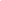 Please Complete and Sign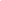 1. Name _______________________   _________________________ __________________	  Last                        		First				MI2. Mailing Address (If you are moving and is known, for tax purposes)    _________________________________________________________________________       Number and Street   ______________________   ______   _____________       City         			         State                 Zip Code    _________________________________________________       Personal Email Address      ________________________    _____________________       Home Phone 				    Business PhoneI acknowledge that I am leaving Equity and Empowerment Corps service contract. Upon completion of this program, I have:Completed and turned in all timesheetsCompleted and submitted all tracking and assessmentCompleted an End of Term EEC Member evaluationCompleted and turned in an electronic version of your sustainability binderSubmitted final EEC reportNotified my supervisor and program manager of my last day of service.By signing below, I acknowledge that I have completed all of the items above before leaving the program. _______________________________________ _____________   EEC Member      					Date_______________________________________ _____________   EEC Program Site Supervisor			 Date